Within the framework of the project we spent a week in Betzdorf. Our main topic was the sense of touch. On the first day of the week we looked through what have to be done during the week and we rehearsed the touch choreography. The next day we had an excursion to Freudenberg and Mainz. In Freudenberg we visited a castle where we were separated in 3 groups and each group experienced something about touch and the five senses. Than we went to Mainz and visited the regional parliament and after that we had some free time. On Wednesday we had some workshops where we experienced the disabled children's daily life problems. In the afternoon we rehearsed our choreography again. On Thursday we went to Cologne where we visited the Perfume Museum and than we had some free time there. On the last day we travelled back to Hungary.All in all it was great to be there because I met a lot of new people from different countries with different cultures and it was very exciting to work with them and to experience new things about the senses together.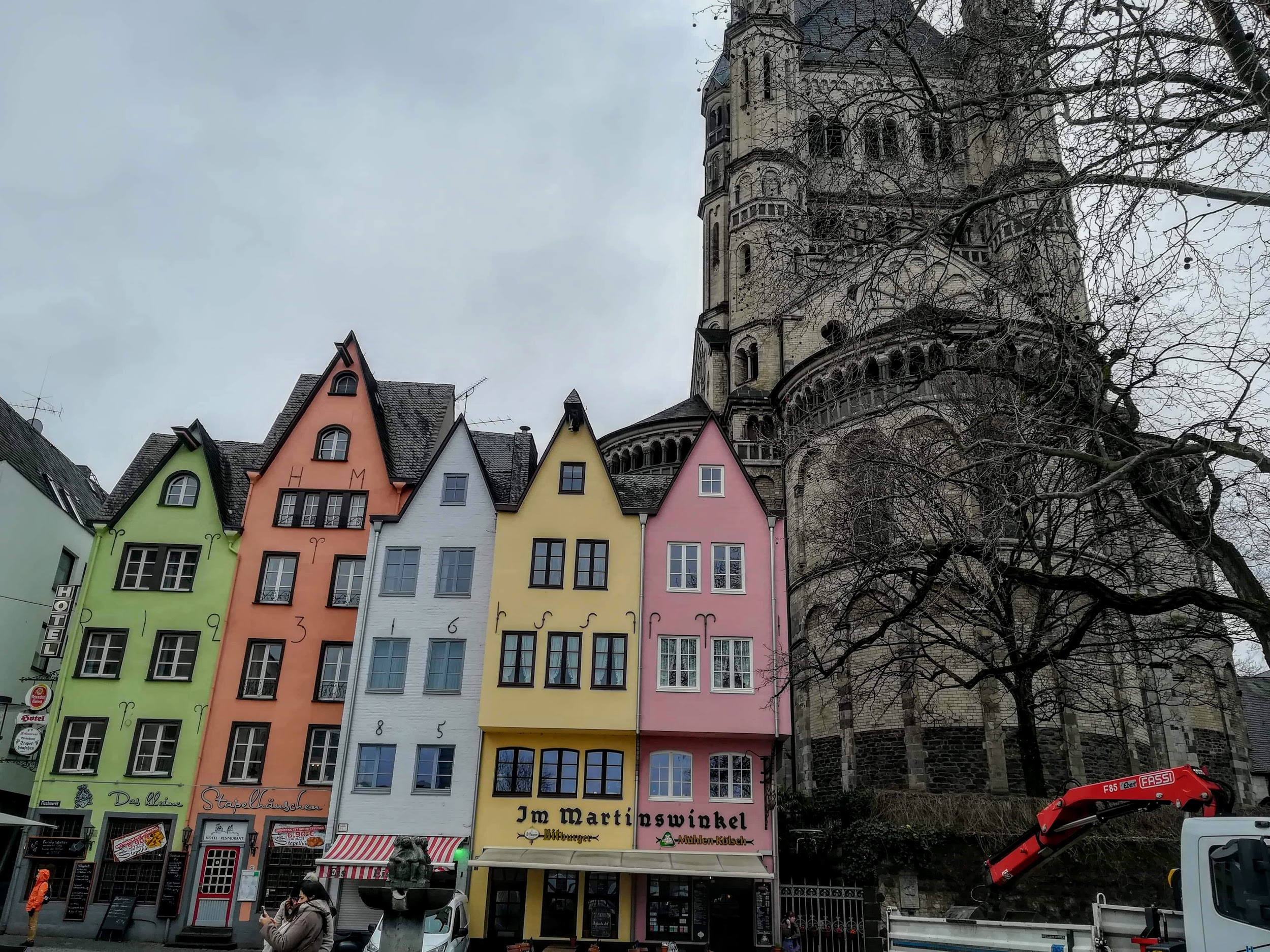 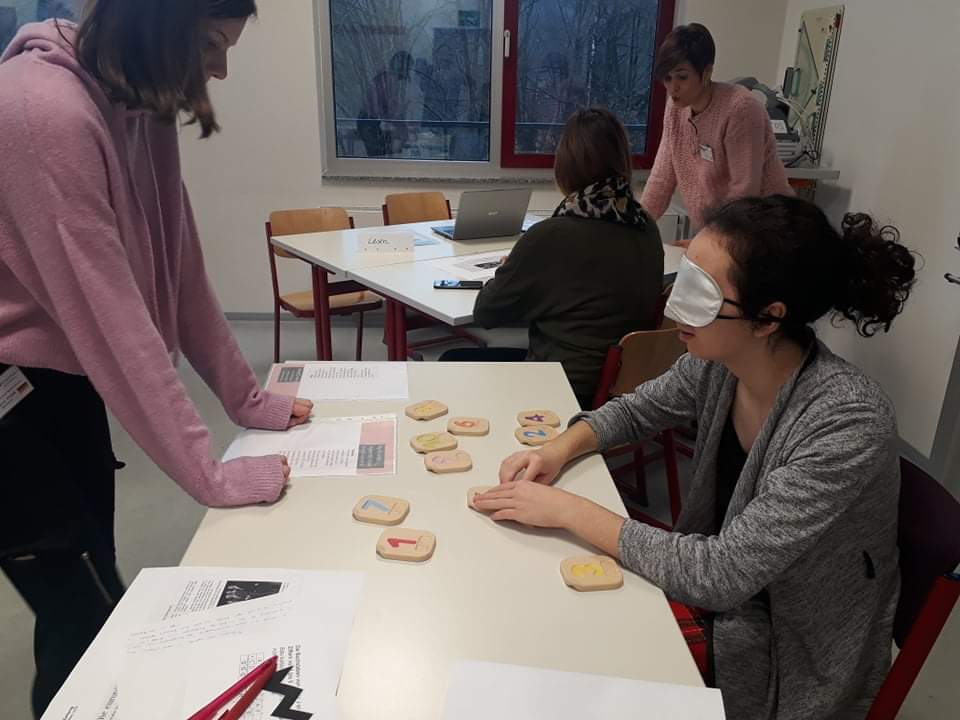 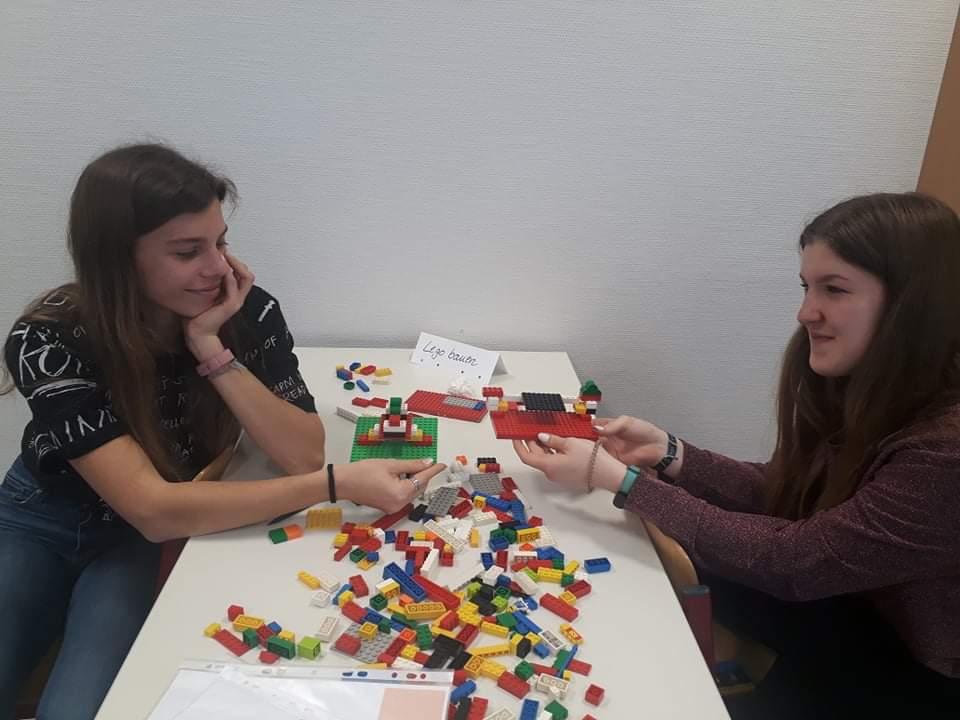 